                            ТЕРРИТОРИАЛЬНАЯ ИЗБИРАТЕЛЬНАЯ КОМИССИЯ            муниципального района Туймазинский район Республики Башкортостан с полномочиями избирательной комиссии сельских поселений муниципального района Туймазинский район Республики БашкортостанРЕШЕНИЕ «8» июня   2018 года                                                             № 453/89-4О формировании участковой избирательной комиссии избирательного участка № 3011 муниципального района Туймазинский район Республики Башкортостан    Рассмотрев   предложения  по  кандидатурам  для  назначения  в  составы участковых  избирательных  комиссий,  в соответствии со статьями 20, 22,  Федерального закона  "Об  основных  гарантиях избирательных прав и права на участие   в   референдуме   граждан  Российской  Федерации",  Методическими рекомендациями   о   порядке   формирования  участковых избирательных комиссий муниципального района Туймазинский район Республики Башкортостан, утвержденными постановлением Центральной избирательной  комиссии  Российской  Федерации  от  17  февраля  2010  года N  192/1337-5, территориальная избирательная комиссия муниципального района Туймазинский район Республики Башкортостан, на которую постановлениями  Центральной избирательной комиссии Республики Башкортостан №  , 130/178-5, 130/196-5 и 130/242-5  от 11 декабря 2015 года, решила:Сформировать участковую избирательную комиссию избирательного участка № 3011 в количестве  6 человек в следующем составе (прилагается).Назначить председателем участковой избирательной комиссии  № 3011 Латыпова Руслана Рафаэлевича, 09.03.1977 года рождения,  заместителя главы Администрация СП Кандринский сельсовет.Участковой избирательной комиссии (Латыпову Р.Р.) провести первое организационное заседание участковой избирательной комиссии не позднее 13 июня  2018 года.Направить настоящее решение в  Центральную избирательную комиссию Республики Башкортостан  не позднее 13 июня 2018  года. Направить настоящее решение в участковую избирательную комиссию № 3011. Разместить (опубликовать) настоящее решение на сайте Администрации муниципального района Туймазинский район Республики Башкортостан.Контроль за исполнением настоящего решения возложить на председателя территориальной избирательной комиссии муниципального района Туймазинский район Республики Башкортостан.  Председатель ТИК______________________________   Г.М.Алчинов   Секретарь ТИК    _______________________________    З.Ф.ГатауллинаПриложение к решению ТИК МР ТР РБот  08.06.2018   года № 453/89-4СОСТАВ УИК№3011 для проведения выборов и референдумов на территориимуниципального района Туймазинский район на 2018-2023 гг.Адрес: 452765, РБ, Туймазинский район, с.Кандры-Кутуй, с. СДК с.Кандры-Кутуй,  ул.Молодежная, 28БАШЌОРТОСТАН РЕСПУБЛИКАЋЫ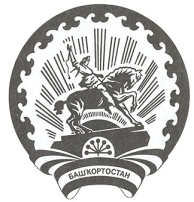 ТУЙМАЗЫ РАЙОНЫМУНИЦИПАЛЬ РАЙОНЫТЕРРИТОРИЛЬ ЋАЙЛАУ КОМИССИЯЋЫ452750, Туймазы ќалаhы, Островский урамы, 34
Тел. (34782) 7-29-04; факс 7-29-04e-mail:tiktmz@mail.ruРЕСПУБЛИКА БАШКОРТОСТАН ТЕРРИТОРИАЛЬНАЯ  ИЗБИРАТЕЛЬНАЯ  КОМИССИЯМУНИЦИПАЛЬНОГО РАЙОНА ТУЙМАЗИНСКИЙ РАЙОН452750, г. Туймазы, ул. Островского, 34
Тел. (34782) 7-29-04; факс 7-29-04 e-mail:tiktmz@mail.ru№ п/пФамилия, имя,  отчествоДата рожденияМесто рожденияГра-жданст-воСерия, номер паспорта или документа, заменяющего паспорт  гражданина Российской Федерации, с указанием даты его выдачи и наименования вы- давшего его органаМесто работы, должность, при их отсутствии род занятийЯвляется ли госу-дарствен-ным или муниципальным служа-щимНали-чие опыта в избира-тельных кампа-нияхКем выдвинутОбразованиеАдрес места жительстваНомер телефона1Латыпов Руслан Рафаэлевич  председатель09.03.1977п.Кандры г.Туймазы РБРФ8005102364 выд.ТГРОВД РБ25.09.2003 г.Администра-ция СП Кандринский сельсовет, зам.главыдадаЕдиная РоссияВысшее, в 2002 г. Восточный институт экономики, управления и права, юристс.Кандры, ул.Центральная, д.31834782472472Шакирова Гульнара Вазиповна секретарь22.10.1970дер.Чуваш-Таллы Шаранского р-на БАССРРФ8015228560 выд.ОУФМС России по РБ в г.Туймазы13.11.2015 г.СДК с.Кандры-Кутутй, заведующийнетдаСоветом СП Кандринский с/ссреднее – специальное с.Кандры, ул.Чапаева д.61а кв.51892732427633Идиатуллина Кифая Исмагиловна25.02.1957д.Наратасты Шаранского р-на РБРФ80 02 865124 выд.ТГРОВД РБ04.04.2002 г.пенсионерканетдаПо месту житель-стваСреднее профессио-нальное, в 1976 г. Шафрановское про-фессиональное учи-лище № 5, ветеринар-ный фельдшерс.Кандры –Кутуй,  ул. Молодеж-ная, д.7893748205024КаримоваЛианаАльфатовна20.08.1993с.Ильчимбе-тово Туймазинского р-на РБРФ80 15 186508 выд.ОУФМС России по РБ в г.Туймазы, 23.07.2015 г.ООО «СПК им.К.Г.Фархутдинова», бухгалтернетдаПатриоты Россиисреднее профессиональное, в 2013 г. Уфимский государственный колледж технологии и дизайна, дизайнерс.Кандры-Кутуй, ул. Молодеж-ная д.20 кв.3892796896205Васильева Нина ДмитриевнаЛДПР6Хусаенова Рамиля Нурлыгаяновна27.09. 1965Гор. ОрджоникидзеРесп. ТаджикистанРФ8010 164234ОУФМС РФ по РБ в г. Туймазы14.10.2010ИП Габдрахманов, кафе «Спутник», администраторнетдаРешением Бюро БРО политической партииКПРФСредне-спецДушанбин-ское педаго-гическое училище, 1985с. Кандры-Кутуй, ул. Центральная, д. 128-937-334-35-59